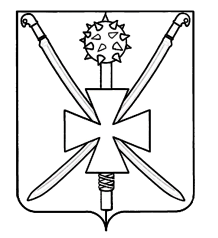 СоветАтаманского сельского поселенияПавловского районаРЕШЕНИЕот 30.09.2021 года                                                                           №  35/106                                                    ст-ца  АтаманскаяО вступлении в должность главы  Атаманского сельского поселения	В соответствии с действующим Уставом    Атаманского сельского поселения, на основании решения территориальной избирательной комиссии Павловская от 28 сентября 2021 года № 11/88 «О регистрации Сахно Евгения Александровича избранным главой Атаманского сельского поселения Павловского района»: Совет    Атаманского сельского поселения р е ш и л:	1. Информацию председателя территориальной избирательной комиссии Павловская Алексея Владимировича Чиж о результатах выборов главы    Атаманского сельского поселения принять к сведению.	2. Считать Евгения Александровича Сахно, вступившим в должность главы   Атаманского сельского поселения Павловского района с 30 сентября 2021 года.         3. Разместить настоящее решение на официальном сайте администрации Атаманского сельского поселения. 	4. Контроль за выполнением настоящего решения возложить на мандатную комиссию Совета Атаманского сельского поселения.	5. Решение вступает в силу со дня его принятия.Глава Атаманского сельского поселения     Павловского района					                                Е.А. Сахно